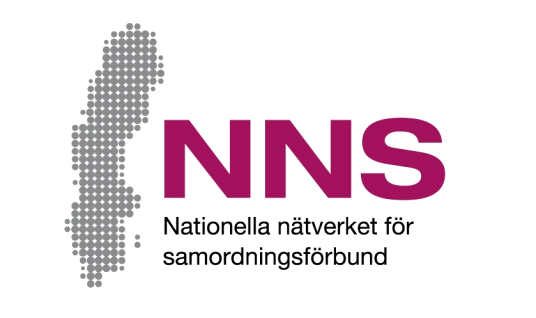 Quelle est votre opinion concernant le soutien que vous avez reçu dans votre activité ?Vous participez ou avez participé à une activité financée par une agence de coordination. Nous souhaitons connaître votre opinion sur le soutien que vous avez reçu.Nous sommes impatients de connaître votre avis !Efforcez-vous de répondre à toutes les questions aussi honnêtement que possible. La participation à cette enquête est volontaire et vous n’avez pas besoin de vous expliquer si vous ne souhaitez pas répondre aux questions. Vous pouvez également renvoyer l’enquête sans y avoir répondu. Retournez l’enquête dans l’enveloppe jointe. Les réponses à l’enquête sont traitées en tout anonymat. Ceci signifie qu’aucun individu ne peut être identifié. 


Si vous avez des questions ou des commentaires sur le formulaire ou sur la manière dont les réponses seront compilées, veuillez contacter :[Namn på kontaktperson]
[Kontaktpersonens funktion samt samordningsförbundets namn]
Téléphone : [numéro de téléphone], e-mail : [adresse e-mail]
Lorsque vous répondez à cette enquête, vous avez également la possibilité de poser des questions à l’agence qui l’a distribuée.Merci de votre participation !Enquête participantAvec cette enquête, nous souhaitons connaître votre opinion sur le soutien que vous recevez dans votre activité. Pour chaque question, cochez la case qui correspond le mieux à votre avis.
Si vous ne voulez ou ne pouvez pas répondre à une question, ignorez-la et passez à la suivante. À propos de vous :Femme  Homme  Ne veux pas répondre/Aucune réponse adéquate JamaisRarementParfoisSouventLa plupart du tempsToujours1Avez-vous reçu du soutien d’une manière qui vous est très utile ?2Avez-vous pu participer aux décisions prises concernant le type de soutien que vous recevez/avez reçu ?3La durée du soutien a-t-elle été adaptée à vos besoins ?4Le soutien que vous avez reçu vous a-t-il aidé(e) dans vos contacts avec les autorités et le secteur des soins ?Pas du toutUn petit
peuEn partieEn grande
partieEn très grande partieEn très grande partieTout 
à faitTout 
à fait   5Le soutien que vous avez reçu vous a-t-il aidé(e) à développer des moyens de gérer votre situation ?    6Vous sentez-vous mieux préparé(e) à travailler ou étudier maintenant qu’avant d’être entré(e) en contact avec nous ?    7À votre avis, le personnel a-t-il tiré profit de vos expériences, connaissances et opinions ?Enquête participant, suiteEnquête participant, suiteEnquête participant, suiteEnquête participant, suite8Avez-vous commencé à planifier ce que
vous ferez lorsque le soutien actuel aura pris fin ?     Oui  Non Pas du tout Un petit
     peu    En partie  En grande
     partie  En grande
     partieEn très grande
partieEn très grande
partie Tout
à fait Tout
à fait9Disposez-vous d’un plan suffisant concernant ce que se passera 
quand le soutien actuel aura pris fin ?10Les mesures planifiées 
commenceront-elles dans 
un délai raisonnable ?